R-05/10-Z10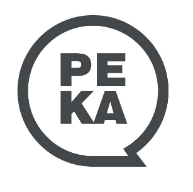 Wniosek o ulgę dla rodzin wychowujących 
czworo i więcej dzieciDane osobowe rodziców/opiekunów prawnych pozostających we wspólnym gospodarstwie domowym oraz rozliczających podatek dochodowy w urzędzie skarbowym w Poznaniu lub miejscowości objętej porozumieniem międzygminnym 
(wypełnić czytelnie drukowanymi literami):Dane osobowe dzieci:Oświadczenia:Oświadczam, iż okazałam/em pracownikowi POK ZTM określone w Regulaminie przewozów dokumenty potwierdzające uprawnienie do ulg wynikające z posiadania rodziny wychowującej czworo i więcej dzieci określone w aktualnie obowiązującej uchwale Rady Miasta w sprawie ustanowienia zwolnień i ulg w opłatach za przejazdy lokalnym transportem zbiorowym.Oświadczam, iż jestem rodzicem / opiekunem prawnym wyżej wymienionych dzieci zamieszkujących ze mną i pozostających we wspólnym gospodarstwie domowym, uprawnionych do korzystania z przejazdów na podstawie biletów specjalnych Bilet dla rodziców i dzieci z rodzin wychowujących czworo i więcej dzieci.data i podpis rodzica / opiekuna prawnego dziecka  Potwierdzam, że okazano mi dokumenty określone w powyższym oświadczeniu. podpis i pieczęć pracownika POK ZTM  data przyjęcia (wypełnia ZTM)  numer wniosku (wypełnia ZTM)  Administratorem Państwa danych osobowych jest Zarząd Transportu Miejskiego w Poznaniu, ul. Matejki 59, 60-770 Poznań. Więcej informacji na https://www.ztm.poznan.pl/pl/ochrona-danych-osobowych oraz w Punktach Obsługi Klienta ZTM.Zarząd Transportu Miejskiego w Poznaniu | www.ztm.poznan.pl/kontakt | BDO: 000138597Podczas składania wniosku w Punkcie Obsługi Klienta ZTM należy okazać do wglądu:dowód osobisty stwierdzający tożsamość opiekuna prawnego;Kartę Dużej Rodziny lub odpis aktu urodzenia dziecka albo dokument tożsamości potwierdzający datę urodzenia dziecka;ważną legitymację szkolną lub inne dokumenty wystawione przez szkołę lub uczelnię, poświadczające status ucznia lub studenta;w przypadku dziecka niepełnosprawnego, które nie ukończyło 26 roku życia, a któremu wydłużono czas edukacji – aktualne orzeczenie o stopniu niepełnosprawności;imienne karty PEKA wszystkich członków rodziny określonych – w przypadku potrzeby zapisania uprawnień na kartach.Rodzice / Opiekunowie prawni powinni dodatkowo okazać do wglądu:pierwszą stronę formularza PIT-6, PIT-19A, PIT-28, PIT-36, PIT-37, PIT-38 (w przypadku złożenia zeznania drogą elektroniczną również UPO);PIT-39 lub PIT-40A/11A za ubiegły rok podatkowy (w przypadku złożenia zeznania drogą elektroniczną również UPO), pierwszą stronę formularza PIT-36L za ubiegły rok podatkowy wraz z zaświadczeniem z urzędu skarbowego potwierdzającym adres zamieszkania, (w przypadku złożenia zeznania drogą elektroniczną również UPO), obie strony złożonego w roku bieżącym lub poprzednim formularza ZAP-3, (w przypadku złożenia zeznania drogą elektroniczną również UPO), z zastrzeżeniem, że z formularza ZAP-3 można skorzystać jednorazowo - w kolejnych latach wymagany będzie inny dokument spośród wyżej wskazanych.Więcej informacji na https://www.ztm.poznan.pl/pl/abc-pasazera/regulamin-przewozow/ rodzic / opiekun prawnyrodzic / opiekun prawnyimięnazwiskoPESELnr konta PEKA lub nr UID kartyadres zamieszkaniakod pocztowymiejscowośćimię i nazwisko dzieckaPESEL dzieckanr konta PEKA lub nr UID karty